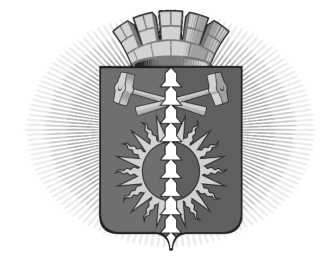 АДМИНИСТРАЦИЯ  ГОРОДСКОГО ОКРУГА ВЕРХНИЙ ТАГИЛПОСТАНОВЛЕНИЕПриложение  к постановлению администрациигородского округа Верхний Тагил                                                                                                                         от 04.05.2022 г. № 352г. Верхний Тагил, ул. Свободы, 25 (ООО «Элемент Трейд» – магазин «Монетка»);г. Верхний Тагил, ул. Садовая, 5 (ООО «Авангард» – магазин «Красное&Белое»);г. Верхний Тагил, ул. Садовая, 4 (ИП Хмелев Эдуард Валерьевич – кафе «На Садовой»);  г. Верхний Тагил, ул. Нахимова, 11 (ИП Фирюшева Ольга Юрьевна – кафе «Новая волна»); 5. г. Верхний Тагил, ул. Ленина, 106 (ООО «Алкомир», ИП Кулиева Матанат Ганимат кызы – «Продуктовый магазин 106»);6. г. Верхний Тагил, ул. Ленина, 92 (ИП Зуев Дмитрий Александрович –  отдел «Живое пиво»).7. п. Половинный, ул. Строителей, 2 (ИП Вохминцева Елена Геннадьевна, ООО «Регион» – магазин «Тагильский»);8. п. Половинный, ул. Лесная, 5 (ИП Андреева Наталья Анатольевна – магазин «Продукты»);9. п. Половинный, ул. Харламова, 5 (ИП Арутюнян Андрей Максимович – магазин «Птяха»). от 04.05.2022от 04.05.2022№ 352_______№ 352_______№ 352_______г. Верхний Тагилг. Верхний Тагилг. Верхний Тагилг. Верхний Тагилг. Верхний Тагилг. Верхний ТагилО запрете реализации спиртных, слабоалкогольных напитков, пива и пивных напитков, сидра, пуаре, медовухи, а также проноса любых напитков в стеклянной таре во время проведения праздничных мероприятий, посвященных празднованию 77-й годовщины Победы                в Великой Отечественной войне 1941-1945 годов О запрете реализации спиртных, слабоалкогольных напитков, пива и пивных напитков, сидра, пуаре, медовухи, а также проноса любых напитков в стеклянной таре во время проведения праздничных мероприятий, посвященных празднованию 77-й годовщины Победы                в Великой Отечественной войне 1941-1945 годов О запрете реализации спиртных, слабоалкогольных напитков, пива и пивных напитков, сидра, пуаре, медовухи, а также проноса любых напитков в стеклянной таре во время проведения праздничных мероприятий, посвященных празднованию 77-й годовщины Победы                в Великой Отечественной войне 1941-1945 годов О запрете реализации спиртных, слабоалкогольных напитков, пива и пивных напитков, сидра, пуаре, медовухи, а также проноса любых напитков в стеклянной таре во время проведения праздничных мероприятий, посвященных празднованию 77-й годовщины Победы                в Великой Отечественной войне 1941-1945 годов О запрете реализации спиртных, слабоалкогольных напитков, пива и пивных напитков, сидра, пуаре, медовухи, а также проноса любых напитков в стеклянной таре во время проведения праздничных мероприятий, посвященных празднованию 77-й годовщины Победы                в Великой Отечественной войне 1941-1945 годов В соответствии с Федеральным законом от 06.10.2003 № 131-ФЗ «Об общих принципах организации местного самоуправления в Российской Федерации», Федеральным законом от 22.11.1995 № 171-ФЗ «О государственном регулировании производства и оборота этилового спирта, алкогольной и спиртосодержащей продукции и об ограничении потребления (распития) алкогольной продукции», пунктом 3 Постановления Правительства Свердловской области от 30.05.2003 № 333-ПП «О мерах по обеспечению общественного порядка и безопасности при проведении на территории Свердловской области мероприятий с массовым пребыванием людей», постановлением Администрации городского округа Верхний Тагил от 22.04.2022 № 330 «О проведении официальных культурно-массовых и спортивных мероприятий, посвященных празднованию 77-й годовщины Победы в Великой Отечественной войне 1941-1945 годов», в целях обеспечения правопорядка и безопасности при проведении массовых мероприятий, руководствуясь Уставом городского округа Верхний Тагил, Администрация городского округа Верхний ТагилПОСТАНОВЛЯЕТ:1.  Стационарным предприятиям торговли и объектам уличной торговли запретить реализацию спиртных, слабоалкогольных напитков, пива и пивных напитков, сидра, пуаре, медовухи, а также пронос любых напитков в стеклянной таре с 9.00 до 23.00 часов 9 мая 2022 года во время проведения праздничных мероприятий, посвященных празднованию 77-й годовщины Победы в Великой Отечественной войне 1941-1945 годов на территории городского округа Верхний Тагил, за исключением стационарных предприятий общественного питания, с реализацией пива и пивных напитков, сидра, пуаре, медовухи, только в розлив, без реализации на вынос, в местах проведения массовых мероприятий:1.1. площадь города Верхний Тагил, а также на территории, прилегающей к месту проведения массовых мероприятий в квадрате улиц Нахимова – Лермонтова – Чапаева – Свободы.1.2. на территории п. Половинный (прилагается).2. Рекомендовать начальнику МОтд МВД России «Кировградское» подполковнику полиции Кацу В.А. проводить проверки предприятий и объектов уличной торговли по исполнению настоящего Постановления.3. Контроль за исполнением настоящего постановления оставляю за собой.4. Настоящее постановление опубликовать на официальном сайте городского округа Верхний Тагил в сети Интернет (www.go-vtagil.ru). Глава городского округа                                                               В.Г. Кириченко                 Верхний ТагилВ соответствии с Федеральным законом от 06.10.2003 № 131-ФЗ «Об общих принципах организации местного самоуправления в Российской Федерации», Федеральным законом от 22.11.1995 № 171-ФЗ «О государственном регулировании производства и оборота этилового спирта, алкогольной и спиртосодержащей продукции и об ограничении потребления (распития) алкогольной продукции», пунктом 3 Постановления Правительства Свердловской области от 30.05.2003 № 333-ПП «О мерах по обеспечению общественного порядка и безопасности при проведении на территории Свердловской области мероприятий с массовым пребыванием людей», постановлением Администрации городского округа Верхний Тагил от 22.04.2022 № 330 «О проведении официальных культурно-массовых и спортивных мероприятий, посвященных празднованию 77-й годовщины Победы в Великой Отечественной войне 1941-1945 годов», в целях обеспечения правопорядка и безопасности при проведении массовых мероприятий, руководствуясь Уставом городского округа Верхний Тагил, Администрация городского округа Верхний ТагилПОСТАНОВЛЯЕТ:1.  Стационарным предприятиям торговли и объектам уличной торговли запретить реализацию спиртных, слабоалкогольных напитков, пива и пивных напитков, сидра, пуаре, медовухи, а также пронос любых напитков в стеклянной таре с 9.00 до 23.00 часов 9 мая 2022 года во время проведения праздничных мероприятий, посвященных празднованию 77-й годовщины Победы в Великой Отечественной войне 1941-1945 годов на территории городского округа Верхний Тагил, за исключением стационарных предприятий общественного питания, с реализацией пива и пивных напитков, сидра, пуаре, медовухи, только в розлив, без реализации на вынос, в местах проведения массовых мероприятий:1.1. площадь города Верхний Тагил, а также на территории, прилегающей к месту проведения массовых мероприятий в квадрате улиц Нахимова – Лермонтова – Чапаева – Свободы.1.2. на территории п. Половинный (прилагается).2. Рекомендовать начальнику МОтд МВД России «Кировградское» подполковнику полиции Кацу В.А. проводить проверки предприятий и объектов уличной торговли по исполнению настоящего Постановления.3. Контроль за исполнением настоящего постановления оставляю за собой.4. Настоящее постановление опубликовать на официальном сайте городского округа Верхний Тагил в сети Интернет (www.go-vtagil.ru). Глава городского округа                                                               В.Г. Кириченко                 Верхний ТагилВ соответствии с Федеральным законом от 06.10.2003 № 131-ФЗ «Об общих принципах организации местного самоуправления в Российской Федерации», Федеральным законом от 22.11.1995 № 171-ФЗ «О государственном регулировании производства и оборота этилового спирта, алкогольной и спиртосодержащей продукции и об ограничении потребления (распития) алкогольной продукции», пунктом 3 Постановления Правительства Свердловской области от 30.05.2003 № 333-ПП «О мерах по обеспечению общественного порядка и безопасности при проведении на территории Свердловской области мероприятий с массовым пребыванием людей», постановлением Администрации городского округа Верхний Тагил от 22.04.2022 № 330 «О проведении официальных культурно-массовых и спортивных мероприятий, посвященных празднованию 77-й годовщины Победы в Великой Отечественной войне 1941-1945 годов», в целях обеспечения правопорядка и безопасности при проведении массовых мероприятий, руководствуясь Уставом городского округа Верхний Тагил, Администрация городского округа Верхний ТагилПОСТАНОВЛЯЕТ:1.  Стационарным предприятиям торговли и объектам уличной торговли запретить реализацию спиртных, слабоалкогольных напитков, пива и пивных напитков, сидра, пуаре, медовухи, а также пронос любых напитков в стеклянной таре с 9.00 до 23.00 часов 9 мая 2022 года во время проведения праздничных мероприятий, посвященных празднованию 77-й годовщины Победы в Великой Отечественной войне 1941-1945 годов на территории городского округа Верхний Тагил, за исключением стационарных предприятий общественного питания, с реализацией пива и пивных напитков, сидра, пуаре, медовухи, только в розлив, без реализации на вынос, в местах проведения массовых мероприятий:1.1. площадь города Верхний Тагил, а также на территории, прилегающей к месту проведения массовых мероприятий в квадрате улиц Нахимова – Лермонтова – Чапаева – Свободы.1.2. на территории п. Половинный (прилагается).2. Рекомендовать начальнику МОтд МВД России «Кировградское» подполковнику полиции Кацу В.А. проводить проверки предприятий и объектов уличной торговли по исполнению настоящего Постановления.3. Контроль за исполнением настоящего постановления оставляю за собой.4. Настоящее постановление опубликовать на официальном сайте городского округа Верхний Тагил в сети Интернет (www.go-vtagil.ru). Глава городского округа                                                               В.Г. Кириченко                 Верхний ТагилВ соответствии с Федеральным законом от 06.10.2003 № 131-ФЗ «Об общих принципах организации местного самоуправления в Российской Федерации», Федеральным законом от 22.11.1995 № 171-ФЗ «О государственном регулировании производства и оборота этилового спирта, алкогольной и спиртосодержащей продукции и об ограничении потребления (распития) алкогольной продукции», пунктом 3 Постановления Правительства Свердловской области от 30.05.2003 № 333-ПП «О мерах по обеспечению общественного порядка и безопасности при проведении на территории Свердловской области мероприятий с массовым пребыванием людей», постановлением Администрации городского округа Верхний Тагил от 22.04.2022 № 330 «О проведении официальных культурно-массовых и спортивных мероприятий, посвященных празднованию 77-й годовщины Победы в Великой Отечественной войне 1941-1945 годов», в целях обеспечения правопорядка и безопасности при проведении массовых мероприятий, руководствуясь Уставом городского округа Верхний Тагил, Администрация городского округа Верхний ТагилПОСТАНОВЛЯЕТ:1.  Стационарным предприятиям торговли и объектам уличной торговли запретить реализацию спиртных, слабоалкогольных напитков, пива и пивных напитков, сидра, пуаре, медовухи, а также пронос любых напитков в стеклянной таре с 9.00 до 23.00 часов 9 мая 2022 года во время проведения праздничных мероприятий, посвященных празднованию 77-й годовщины Победы в Великой Отечественной войне 1941-1945 годов на территории городского округа Верхний Тагил, за исключением стационарных предприятий общественного питания, с реализацией пива и пивных напитков, сидра, пуаре, медовухи, только в розлив, без реализации на вынос, в местах проведения массовых мероприятий:1.1. площадь города Верхний Тагил, а также на территории, прилегающей к месту проведения массовых мероприятий в квадрате улиц Нахимова – Лермонтова – Чапаева – Свободы.1.2. на территории п. Половинный (прилагается).2. Рекомендовать начальнику МОтд МВД России «Кировградское» подполковнику полиции Кацу В.А. проводить проверки предприятий и объектов уличной торговли по исполнению настоящего Постановления.3. Контроль за исполнением настоящего постановления оставляю за собой.4. Настоящее постановление опубликовать на официальном сайте городского округа Верхний Тагил в сети Интернет (www.go-vtagil.ru). Глава городского округа                                                               В.Г. Кириченко                 Верхний Тагил